§605.  Aggravation of occupational diseaseWhen an occupational disease is aggravated by any other disease or infirmity not itself compensable, or death or incapacity from any other cause not itself compensable is aggravated, prolonged, accelerated or in any way contributed to by an occupational disease, the compensation payable must be reduced and limited to the proportion only of the compensation that would be payable if the occupational disease were the sole cause of the incapacity or death as the occupational disease, as a causative factor, bears to all the causes of that incapacity or death, the reduction in compensation to be effected by reducing the number of weekly or monthly payments or the amounts of the payments as, under the circumstances of the particular case, may be for the best interest of the claimant or claimants.  [PL 1991, c. 885, Pt. A, §8 (NEW); PL 1991, c. 885, Pt. A, §§9-11 (AFF).]SECTION HISTORYPL 1991, c. 885, §A8 (NEW). PL 1991, c. 885, §§A9-11 (AFF). The State of Maine claims a copyright in its codified statutes. If you intend to republish this material, we require that you include the following disclaimer in your publication:All copyrights and other rights to statutory text are reserved by the State of Maine. The text included in this publication reflects changes made through the First Regular and First Special Session of the 131st Maine Legislature and is current through November 1. 2023
                    . The text is subject to change without notice. It is a version that has not been officially certified by the Secretary of State. Refer to the Maine Revised Statutes Annotated and supplements for certified text.
                The Office of the Revisor of Statutes also requests that you send us one copy of any statutory publication you may produce. Our goal is not to restrict publishing activity, but to keep track of who is publishing what, to identify any needless duplication and to preserve the State's copyright rights.PLEASE NOTE: The Revisor's Office cannot perform research for or provide legal advice or interpretation of Maine law to the public. If you need legal assistance, please contact a qualified attorney.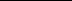 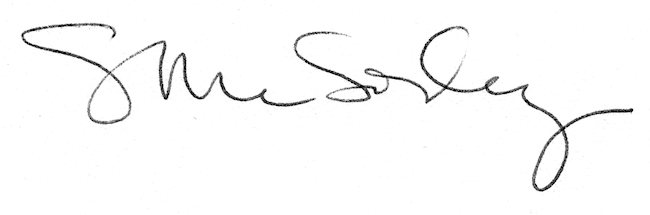 